Estimados apoderados, Junto con saludar y esperando que nuestros estudiantes se encuentren bien en sus hogares, quería comunicar como iremos realizando las actividades con el cuadernillo de Inglés. Esta semana comenzaremos con la primera y segunda página, los commands (vocabulario que ya hemos visto en clases). Con la ayuda de los apoderados se debe recordar cada palabra y los estudiantes deben realizar la mímica de cada command. Posteriormente, seguiremos con los números y colores (Número 1 ), en el cual los alumnos deben repetir el número 1 (one), colorear el objeto de color red (rojo) y finalmente trazar el número correspondiente. La idea es reforzar el vocabulario visto anteriormente en clases (números, colores, etc.), para poder ir incorporando nuevo vocabulario a medida de que podamos ir avanzando. Me despido cordialmente, Constanza Urrutia. Profesora Inglés del nivel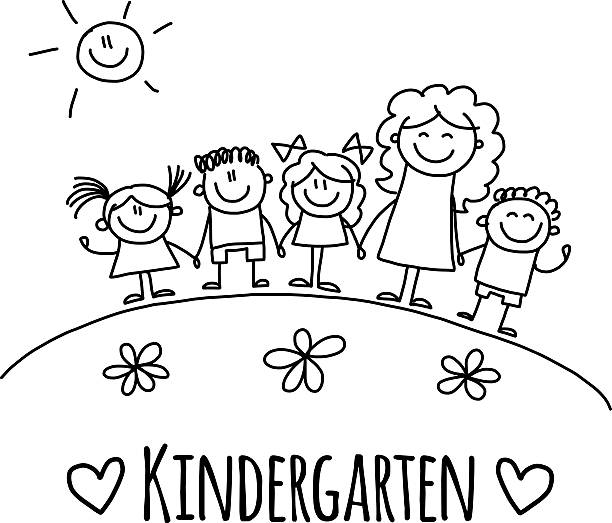 